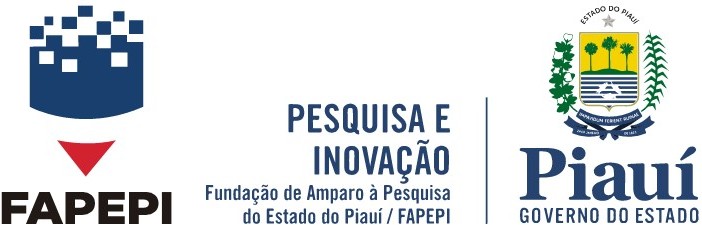 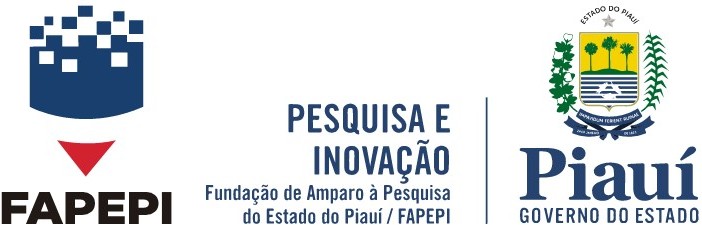 DECLARAÇÃO DE ANUÊNCIAA instituição __________________ DECLARA que tem interesse em apoiar e concorda com a realização do evento intitulado: “____________________________”, coordenado por _____________________ (proponente/coordenador da proposta), o qual possui vínculo com a instituição como_______________ (cargo/função) e  que concorre ao EDITAL FAPEPI 001/2023 – Realização de Eventos Científicos no âmbito do Programa de Apoio à Realização de Eventos Científicos, de Divulgação Cientifica e Tecnológica – PAP, a ser realizado no município de ___________, no período de _________________.Para que sejam produzidos todos os efeitos legais, técnicos e administrativos deste compromisso, firmo o presente instrumento.(Local/UF), xxx  de	xxx	de 2023.Assinatura do representante legal (Reitor, Pró-Reitor, Diretor, Presidente ou função equivalente)